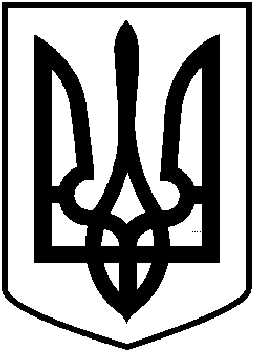                                   ЧОРТКІВСЬКА  МІСЬКА  РАДА_________________ СЕСІЯ ВОСЬМОГО СКЛИКАННЯРІШЕННЯ              __ жовтня 2021 року                                                                               №  м. ЧортківПро внесення змін в рішення міської ради від 23 грудня 2021 року № 865 «Про надання дозволу Чортківській міській раді на розроблення детального плану території для будівництва і обслуговування багатоквартирного житлового будинку з об’єктами торгово-розважальної та ринкової інфраструктури по вул. Людвіга Носса, 16 А, м. Чортків,             Тернопільська обл.»Розглянувши заяву *** про внесення змін до рішення Чортківської міської ради, відповідно до статті 8, 10, 16, 19, 24 Закону України «Про регулювання містобудівної діяльності», статті 12 Закону Укрїни «Про основи містобудування», керуючись статею 26 Закону України «Про місцеве самоврядування в Україні», міська рада ВИРІШИЛА:1. Внести зміни в рішення Чортківської міської ради від 23 грудня 2021 року № 865 «Про надання дозволу Чортківській міській раді на розроблення детального плану території для будівництва і обслуговування багатоквартирного житлового будинку з об’єктами торгово-розважальної та ринкової інфраструктури по вул. Людвіга Носса, 16 А, м. Чортків,             Тернопільська обл.», а саме в пункт 1 та викласти його в наступній редакції:1.1. Надати дозвіл на розроблення детального плану території для реконструкції приміщення автошколи під індивідуальний житловвий будинок з вбудованими  приміщеннями громадського призначення по вул. Людвіга Носса, 16 А, м. Чортків, Тернопільська обл. (далі - Детальний план території), відповідно до державних будівельних та інших норм, стандартів і правил.1.2.  Надати дозвіл на розроблення проекту землеустрою щодо відведення земельної ділянки у постійне користування для реконструкції приміщення автошколи під індивідуальний житловвий будинок з вбудованими  приміщеннями громадського призначення по вул. Людвіга Носса, 16 А, м. Чортків, Тернопільська обл., площею 0,0675 га.2. Копію рішення направити у відділ архітектури та містобудівного кадастру управління комунального господарства, архітектури та капітального будівництва міської ради, заявнику.3. Контроль за виконанням цього рішення покласти на постійну комісію з питань містобудування, земельних відносин, екології міської ради. Міський голова                                                         Володимир  ШМАТЬКО Зазуляк А.І.Дзиндра Я.П.Грещук В.С.Бучняк Н.І.